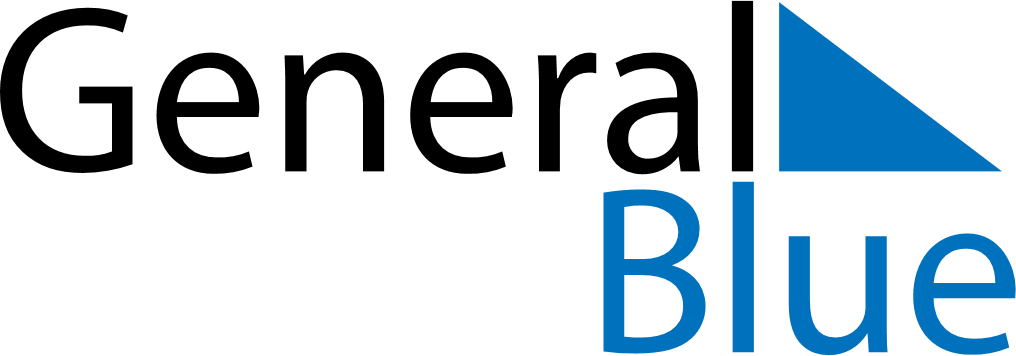 February 2018February 2018February 2018CanadaCanadaSUNMONTUEWEDTHUFRISAT123Groundhog Day4567891011121314151617Valentine’s Day1819202122232425262728